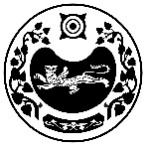              РОССИЯ ФЕДЕРАЦИЯЗЫ	РОССИЙСКАЯ ФЕДЕРАЦИЯ            ХАКАС РЕСПУБЛИКАЗЫ			      РЕСПУБЛИКА ХАКАСИЯ	                   АFБАН ПИЛТIРI		                               АДМИНИСТРАЦИЯ      АЙМАFЫНЫH УСТАF-ПАСТАА   		         УСТЬ-АБАКАНСКОГО РАЙОНАП О С Т А Н О В Л Е Н И Е  от 13.11. 2020	      № 784-прп. Усть-АбаканВ целях исполнения постановления Правительства Республики Хакасия от 13.03.2020 № 102  "О введении на территории Республики Хакасия режима повышенной готовности и реализации дополнительных мер по защите населения и территорий от чрезвычайных ситуаций" (с изменениями, утвержденными Постановлением Правительства Республики Хакасия от 12.11.2020 №609), обеспечения санитарно - эпидемиологического благополучия населения, руководствуясь рекомендациями Республиканской трехсторонней комиссии по регулированию социально-трудовых отноений для работодателей по организации дистанционной и удаленной работы, утвержденных протоколом заседания Республиканской трехсторонней комиссии по регулированию социально-трудовых отношений от 20.10.2020 №3, статьями 46, 66 Устава муниципального образования Усть-Абаканский район, администрация Усть-Абаканского районаПОСТАНОВЛЯЕТ:	1. Руководителям управлений администрации Усть-Абаканского района: образования (Мироненко Н.А.); культуры, молодежной политики, спорта и туризма (Федорова О.А.), имущественных отношений (Макшина Н.И.), землепользования (Глухенко В.Г.), финансов и экономики (Потылицына Н.А.), жилищно - коммунального хозяйства и строительства (Новикова Т.В.), управделами администрации Усть-Абаканского района (Лемытская О.В.)  директору МКУ «Усть-Абаканская правовая служба»  (Доценко К.Ю.), директору Муниципального казенного предприятия «Жилищно-коммунальное хозяйство Усть-Абаканского района»,   (Леонтьева О.Н.), Главному редактору МАУ «Редакция газеты «Усть-Абаканские известия» (И.Ю. Церковная): -  обеспечить перевод на дистанционный формат работы до особого распоряжения всех работников вверенных управлений,  учреждений, подведомственных учреждений и организаций из числа граждан старше 65 лет и граждан, имеющих хронические заболевания, указанные в приложении 2 к Постановлению Правительства Республики Хакасия от 13.03.2020 № 102  "О введении на территории Республики Хакасия режима повышенной готовности и реализации дополнительных мер по защите населения и территорий от чрезвычайных ситуаций", за исключением граждан, чье нахождение на рабочем месте является критически важным и необходимым для обеспечения нормального функционирования  учреждения;- обеспечить перевод на дистанционный формат работы до особого распоряжения не менее 30% сотрудников вверенных управлений,  учреждений, подведомственных учреждений и организаций, которые могут осуществлять дистанционную профессиональную служебную деятельность без ущерба для эффективного функционирования учреждения, а также при необходимости передать таким служащим и работникам на условиях материальной ответственности материально-технические средства, необходимые для осуществления дистанционной профессиональной служебной деятельности, а также определить порядок организации осуществления профессиональной служебной деятельности в дистанционной форме;- ограничить привлечение к работе в очной форме лиц, достигших пенсионного возраста, беременных женщин и женщин, имеющих детей в возрасте до 14 лет (отцов, самостоятельно воспитывающих детей в возрасте до 14 лет), также лиц с ограниченными физическими возможностями.- не проводить очные собрания, совещания с участием более 10 человек до особого распоряжения.	2. И.о начальника отдела по мобилизационной работе, гражданской обороне и чрезвычайным ситуациям администрации Усть-Абаканского района (Караваев П.А.) обеспечить круглосуточную работу службы ЕДДС администрации Усть-Абаканского района и  оперативное выполнение поставленных задач.	3. Директору Муниципального казенного предприятия «Жилищно-коммунальное хозяйство Усть-Абаканского района» - Леонтьевой О.Н. обеспечить безаварийную работу предприятия по оказанию услуг в соответствии с Уставом предприятия.        4.     Рекомендовать Главам поселений Усть-Абаканского района: - обеспечить перевод на дистанционный формат работы до особого распоряжения не менее 30% сотрудников, которые могут осуществлять дистанционную профессиональную служебную деятельность без ущерба для эффективного функционирования учреждения, а также при необходимости передать таким служащим и работникам на условиях материальной ответственности материально-технические средства, необходимые для осуществления дистанционной профессиональной служебной деятельности, а также определить порядок организации осуществления профессиональной служебной деятельности в дистанционной форме;- ограничить привлечение к работе  в очной форме лиц, достигших пенсионного возраста, беременных женщин и женщин, имеющих детей в возрасте до 14 лет (отцов, самостоятельно воспитывающих детей в возрасте до 14 лет), также лиц с ограниченными физическими возможностями.6. Контроль за исполнением настоящего постановления оставляю за собой.Глава Усть-Абаканского района				                    Е.В. ЕгороваОб организации дистанционного формата работы в органах местного самоуправления и муниципальных учреждениях и организациях Усть-Абаканского района